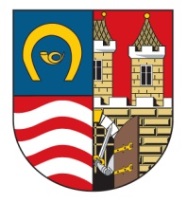 Oznámení o vyhlášení výběrového řízeníÚŘAD MĚSTSKÉ ČÁSTI PRAHA - BĚCHOVICEvyhlašuje dne 21.11.2013 v souladu se zákonem č. 312/2002 Sb., o úřednících územně samosprávných celků a o změně některých zákonů,výběrové řízení na obsazení pracovního místa:vedoucího odboru ekonomickéhovedoucího odboru správy majetku, investic a údržbytechnika/referenta správy majetku, investic a údržby Předpokládaný nástup:  1.1.2014 Bližší informace na úřední desce MČ Praha – Běchovice nebo na www.praha-bechovice.cz 